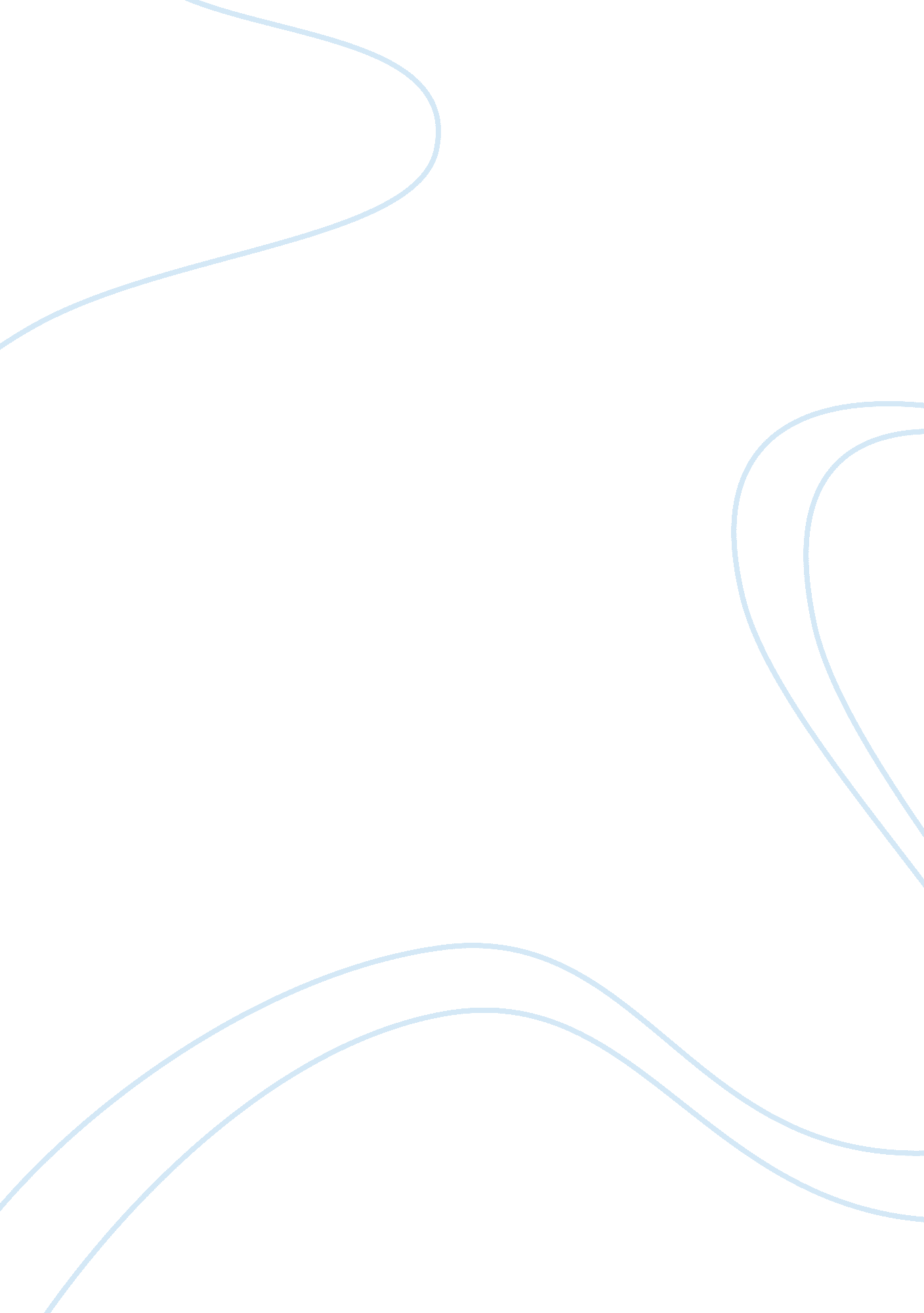 The basque conflict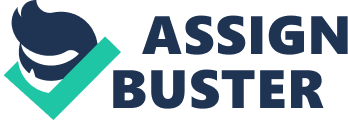 THE BASQUE CONFLICT Undertaking Framework The Basque struggle, rendered more acute by the constitution of a terrorist administration in the 2nd half of the twentieth century, illustrates the modern-day hinderances of an invigorated Europe, concerned with theories of integrating and societal consensus. This undertaking intends to consist a descriptive and theoretical attack, instead than a quantitative analysis based on the materialization of the struggle by the violent incursions of the nationalist group Euskadi Ta Askatasuna ( ETA ) . On the one manus, the first portion compares and contrasts the sui generis Spanish state-building procedure to the thriving & A ; lsquo ; imagined community ' of Sabino Arana, raised through thepatriotismof the nineteenth century, and articulated in relevant facts and figures. On the other manus, the 2nd portion brings the struggle to a modern province of personal businesss, i. e. a scenario of diverse efforts to decrease force and extremism. It considers micro and macro positions and reactions of exogenic histrions to this aggiornamento, and despite the diverse readings of ethnicity, the paper considers the present context ofglobalization, in which individualities are no longer guaranteed through provinces and boundary lines. Introduction The failings in the procedure of Spanish state-building - to which Basque patriotism is inextricably linked - constitute an simple foundation to understand the rules of ETA ( 1959 ) , as a terrorist administration, and the nature of the nationalist individualities involved in the struggle. In conformity with Linz: & A ; lsquo ; Spain [ & A ; hellip ; ] is a instance of early state-building, where the political, societal and cultural integrating of its territorial constituents was non to the full accomplished ' ( 1973: 33 ) , and as a consequence, its development differs from other European instance surveies in important ways, chiefly due to its dramatic prostration as a colonial power ( Mees 2003 ) . Throughout clip, Spain was downplayed from being the most dominant European colonial power to a insolvent, weakened province with & A ; lsquo ; internal jobs of legitimacy, individuality, incursion and engagement ' ( Mees 2003: 6 ) . Within this unstable context, the fusion of the disparate districts in Spain resulted in a state missing the instruments of integrating and coherence. Therefore, Spanish patriotism in the nineteenth century remained weak and ne'er became a motion ( Seixas 1993 ) . The Post-Colonial State-Building This procedure involved no common external enemy or national symbols that would advance the thought of an & A ; lsquo ; imagined community ' ( Anderson 1999 ) : it was non the aggressive nature of Spanish patriotism that fuelled the & A ; lsquo ; lastingness of regional and local particularisms ' , but its failing ( Mees 2003: 7 ) . The Spanish were ne'er to the full submitted to the thought of state, and remained loyal to their local parts, such as the Basque Provinces, consisting a peculiar and differential civilization, i. e. an cultural community that would subsequently go mobilised as a political state ( Smith 1986 ) . In historical footings, the appropriation of Navarre in the sixteenth century represents the constitution of modern Spain and the domination of Castile over uninfringeable civilizations. Furthermore, the Crown recognised the importance of gestating particular rights to certain parts that became exempt from naming soldiers to the cardinal forces, and were granted a system of Torahs and patterns called fueros - that represented a major right of the Basque population, as they conferred ( since its codification in the seventeenth century ) conditions for decision-making in most political and economic personal businesss, with no intercession from the cardinal authorities ( Osma 1996: 34 ) . However, the development of the Carlist political orientation ( in the nineteenth century ) , desecrated the firm dealingss with Castile ( Flynn 2000: 100 ) , and following its triumph in the 3rd war ( 1872-1876 ) , the Broad Government declared the abolishment of privileges to the Basque Country, inciting a strong opposition. Hence, the struggle in the Basque Country can be interpreted as a reaction to the abolishment of rights and grants granted throughout history, and harmonizing to the patriots: the indignant reaction to the withdrawing of the fueros represented a & A ; lsquo ; national waking up ' among the Basque people ( Mees 2003 ) . Early on Basque nationalist feeling in the nineteenth century created an hostile political and societal attitude towards the cardinal authorities, with a developing anti-Spanish and breakaway civilization ( Mees 2003: 8 ) . Furthermore, urban industrialization and the inflow of Spanish-speaking laborers were seen to present a menace to Basque civilization, which is highly conservative and based about purely Catholic values, promoting a nationalist feeling ( Woodworth 2001: 3 ) . As Basque industrialization occurred chiefly in Biscay, with & A ; lsquo ; production of steel, modern shipyards and excavation ' ( Conversi 1997: 48 ) , these activities increased the demand for unskilled labor and society decomposition. As an illustration of this phenomenon, the population in Bilbao increased from 35, 505 dwellers in 1877 to 83, 306 in 1900 ( Atienza 1979: 73 ) - out of the 80 % of immigrants, 50 % were non Basques ( Atienza 1979: 74 ) . The Establishment of an & A ; lsquo ; Imagined Community ' The nationalist political orientation expanded by Sabino Arana, laminitis of the Partido Nacionalista Vasco ( PNV ) in 1895 ( Mees 2003: 5 ) , followed his perceptual experience of industrialization - and the attendant in-migration to the part - as a menace to Basque civilization. Arana published his book For the Independence of Biscay ( 1892 ) and assisted the formation of the first Batzoki - subsequently the Bizkai Buru Batzar - i. e. an ideological group that worked as a precursor of the PNV ( Elorza 1978: 113 ) . However, after the intercession of Spanish Authorities, Arana was arrested and the party rose as an organized construction, adhering to its pronunciamento ( PNV Manifesto 1906: Volume II ) . Returned to Biscay, after a class of Law in Barcelona - where he was impressed by the Catalan Language and the development of Catalonia after the Renaixen & A ; ccedil ; a- Arana ( a cardinal participant of patriotism in the nineteenth century ) was motivated to analyze Euskerab and contribute to the Basque civilization ( Conversi 1997: 74 ) . He took the position that merely absolute independency from the Spanish province would procure lasting felicity and freedom for the Basque people as civilization, history and race needed to be reaffirmed in order to work out the frozen jobs. As a effect, anything Spanish ( or non-Basque ) would hold to be expelled ( Mees 2003: 803 ) , as following the nationalist feeling, the lone manner to win would be through the creative activity of a & A ; lsquo ; nationalist history with deep fabulous deductions, every bit good as nationalist symbols and purification of the Basque linguisticcommunication' ( Payne 1971: 23 ) . Therefore, in a primary effort to happen the nationalist political orientation, Arana created symbols that included: the name, Euskadi ; the anthem, Gora Ta Gora ; and the flag Ikurri & A ; ntilde ; a, adopted by the PNV in 1933. Unlike Spanish fusion, Arana succeeded in making an & A ; lsquo ; imagined community ' , with history, traditions and civilization unique to the Basque part ( Anderson 1999 ) . Violent Incursions and Peace Attempts Since the early 1990s, the resistance within Basque society to the continuance of the struggle has been steadily increasing: groups of citizens became efficaciously mobilised in an attempt to distribute their pacificist positions throughout the Basque community and construct a new anti-violenceconsensus ( Funes 1998: 493 ) . Beyond Basque society, they aim at act uponing political leaders, Spanish and Basque authoritiess and at decreasing the power of ETA. As they believe that the people of the Basque Provinces has a duty for the being and the continuity of force, they intend to go a vehicle for peace. These pacificist groups have increased the conditions - both socially and politically - for declaration, though ETA retains the support of a & A ; lsquo ; qualitatively important sector of Basque society ' ( Funes 1998 ) . On a micro position of external intercession, Gesto por la Paz is composed of 160 subgroups throughout the Basque state and Navarre and organises street presentations that on a regular basis attract 15-20, 000 followings ; and Elkarri, with up to 107 subgroups, was founded by members of the patriot left, close to ETA and aims to act upon those who would fall in the terrorist administration or transport out violent onslaughts. The latter attempts to spread out duologue on both sides through conferences, addresss and publications, as both groups look at the Basque people for support in denouncing force and cut downing breakaway extremist motions ( Funes 1998 ) . While groups such as these have done much over the old ages to make conditions for peace, every bit long as there is a minority who sees force as the lone solution, grass-root degree protests have merely a limited impact. There is grounds that Basque society is less and less inclined towards back uping the force of ETA, giving room for optimism, but peace will merely come when the leading of the group comes to see diplomatic negotiations as the manner frontward. There are three of import minutes in the history of ETA as a terrorist group, which halted its activities and brought together the two sides of the struggle. The first minute follows the most intense onslaught against civilians in 1987, when the political parties decided to come in into negotiations with one another, actuating ETA and the authorities to discourse the jobs of the Basque Country, such as: the Pact of Madrid ( 1987 ) , the Pact of Ajuria Enea ( 1988 ) , the Pact of Ardanza ( 1988 ) , and the Pact of Navarra ( 1988 ) . In add-on, the Plan Ardanza ( 1998 ) , created by the President of the Spanish Government, Jos & A ; eacute ; Antonio Ardanza Garro, in an effort to work out the state of affairs in the Basque Country, led to a proposal by the PNV and ETA to prosecute a general understanding, in which the parties were committed to convey together the six districts of the Basque Country whereas ETA would declare ceasefire. Second, and sing the incapacity of the Partido Popular ( PP ) and the Partido Socialista Obrero Espa & A ; ntilde ; ol ( PSOE ) in deciding the Basque struggle, parties and ideological administrations signed a treaty in Estella, Navarre ( 1998 ) , harmonizing to which they would analyze the acceptance of the same political declarations applied to the Northern Ireland instance. The elections in the Autonomous Basque Community declared triumph of the PNV, and there were many understandings between this party and the PP Government until the secret meeting of 1999 between the two parties, which represented strong contact between ETA and the cardinal authorities. However, for PP, this was a manner to understand whether the terrorist group would be favorable to a definite ceasefire. Therefore, the meeting proved unfruitful and the terrorist onslaughts restarted. ETA declared the terminal of ceasefire in 1999 and following this, the PNV accused the terrorist administration of representing a bad influence on Basque patriotism. On the other manus, ETA published the dialogues with the PNV and confessed the false ceasefire of 1998. The Euskal Herritarrok was favoured by the PNV but decided to abandon the Basque Parliament, go forthing the latter in a political minority. Finally, the 3rd of import arrest in force was the proclamation of a lasting ceasefire from the 24th March 2006 onwards, in order to transport on the dialogues with the cardinal authorities of Jos & A ; eacute ; Luis Zapatero ( PSOE ) , who informed the media on the 29th June 2006 that the conditions for an institutional duologue had been met. Chemical reactions of Exogenous Actors In footings of international cooperation by external histrions, the reaction of France to this struggle has been simple, as although in the yesteryear, the Basque leading has chosen to run from that state - due to fewer constabulary pressure- since the 1990 's, it has made an attempt to grok the ETA leading ( Telegraph 2nd March 2002 ) . About all high-level members of the administration have been seized in France, including the suspected leader, Jurden Martitegi, arrested in April of this twelvemonth. However, the significance of the Catholic religion in Basque nationalist look led to another cardinal reaction, as it preceded the intercession of Pope John XXIII, in the Encyclical Letter Pacem in Terris ( 1963 ) . In conformity with this papers, minority groups became widespread throughout the universe but due to some solid grounds in the international province of personal businesss, & A ; lsquo ; [ ... ] minority peoples are frequently obliged to populate within the districts of a state of a different cultural beginning ' ( Pope John XXIII 1963 & A ; religious order ; 94 ) . Consequently: This state of affairs gives rise to serious jobs [ and ] so, the best involvements of justness are served by those public governments who do all they can to better the human conditions of the members of these minority groups, particularly in what concerns their linguistic communication, civilization, ancient traditions, and their economic activity and endeavor ( Pope John XXIII 1963 & A ; religious order ; 96 ) . This engagement - complemented by the reference of Pope John Paul II to the United Nations ( 1995 ) , where it is stated that the phenomenon of ethnicity & A ; lsquo ; must non be underestimated or regarded as a simple left-over of the past ' but conversely & A ; lsquo ; [ ... ] demands serious reading, and a closer scrutiny on the degrees of anthropology, moralss and jurisprudence ( John Paul II 1995 & A ; religious order ; 7 ) - entreaties to the sense of regard of established states and constitutes an illustration of international intercessions that protect the involvements of cultural minorities. Although many writers portion these same positions, apostolic intercessions were peculiarly relevant in the spiritual position quo of that part. Furthermore, every bit far as EU declarations are concerned, and sing the terrorist onslaught of 11th March 2004, the European Council carried out a & A ; lsquo ; Declaration on CombatingTerrorism' ( 2004 ) mentioning to the commissariats of the Charter of the United Nations ( Security Council 1373 of 2001 ) , which states that allowing support to the victims is paramount in the battle against terrorist act. In this model, the EU revised its strategic rules, which included: beef uping a response against terrorist act and its effects ; keeping the entree of terrorists to economic resources ; and maximizing the capacity within the EU organic structures to look into and prosecute terrorists. Furthermore, all Member States would be obliged to move in solidarity in the instance of a terrorist onslaught, call uping all their resources. This step complements the List of Terrorist Organisations - that includes ideological groups of ETA - created by the European Council in 2003. Similarly, the United States of America, following a recommendation to better international coaction by the President of the Spanish Government, Jos & A ; eacute ; Mar & A ; iacute ; a Aznar, included this administration in their list of terrorist menaces. Decision As an illustration of an cultural struggle, the saving of patriotism and racial individuality in the Basque Country has been guaranteed through force - in the name of its tradition, history and national symbols - by those who perceive ancient heritage as an entitlement to self-government, and see their ethnicity as racially different from the remainder of Spain. Violent incursions were justified on these evidences. In conformity with old considerations, Sabino Arana realised that in order to salvage Basque cultural individuality ( including moral and spiritual values ) , patriotism would necessitate an exclusivist individuality. Therefore, one of the nucleus rules of Basque patriotism became & A ; lsquo ; integrity of race ' , maintained through extinguishing Spanish influence and migration ( Payne 1971: 36-37 ) . In the Catalan and Galician Nationalist motions, rank can be gained through larning the linguistic communication and assimilative civilization. However, those wishing to fall in the PNV had to turn out that their first fourfamilynames ( subsequently merely one ) were & A ; lsquo ; etymologically ' Basque. Therefore, in pattern, Basque national individuality can non be acquired through acquisition of the linguistic communication or practicing of Basque traditions. There is no possibility of non-natives fall ining and as such, it is a really exclusivist motion ( Mees 2003: 12 ) . The Basque patriots encouraged a sense of a alone Basque racial pureness, different from the one of the maketos ( Conversi 1997: 60 ) , there is disapprobation of matrimony between Basques and non-Basques due to the proliferation of Spanish values instead than Basque values ( Flynn 2000: 154 ) and the belief that & amp ; lsquo ; compared to the Basques, the Spanish did non even represent a race of their ain, being a mix of many peoples ' ( Flynn 2000: 154 ) . There is non merely a strong racial component, but besides a strong spiritual one, with Basque patriots believing that there should be absolute subordination of the political domain to the spiritual one and of the province to the church ( Payne 1971: 38 ) . This racial stance has deductions for immigrants wishing to come and work in the Basque part. Radicalisation has happened at times of mass in-migration by non-Basques into the country, making an anti-migrant civilization within the community and a hatred for anything non-Basque. Race and faith are the nucleus values of Basque Nationalism, non civilization, giving it an highly sole individuality. 